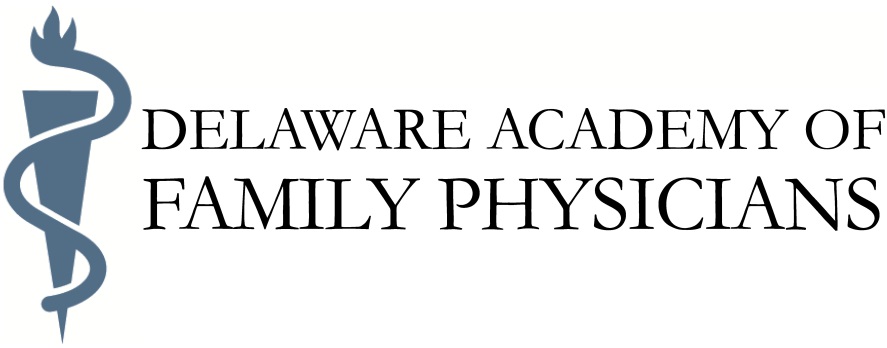 Call for Delaware Family Physician of the YearThe Delaware Family Physician of the Year Award embodies the principles of excellence, combined with comprehensive and compassionate care, for which family physicians are known. To be considered for the award, a nominee should demonstrate that they: Provide their patients with compassionate, comprehensive, and caring family medicine on a continuing basisEnhance the quality of their community by being directly and effectively involved in community affairs and activitiesAct as a credible role model professionally and personally in their community, to other health professionals, and residents and medical students.Additional Requirements:Must have practiced family medicine in Delaware for at least ten consecutive yearsMust be Board-Certified in Family MedicineMust be a member in good standing in his/her communityMust be a member of the Delaware Academy of Family PhysiciansNomination materials to be included:The following materials must be included to be considered:Name, address and phone numbers of the nomineeName address and phone numbers of the nominating individualA letter of nomination (no more than two pages)A current CVThree letters of support – two (2) from colleagues and one (1) from a person in his/her communityOther supportive material, as appropriate (not over 15 pages)The recipient of the DAFP Family Physician of the Year Award also is presented for consideration for the AAFP Family Physician of the Year Award.Members wishing to place a candidate in nomination should submit materials to: DAFP Selection CommitteeRaymond Saputelli, MBA, CAE 224 W State St.Trenton, NJ 08608ray@delfamdoc.org Tel & Fax: 302-733-3356